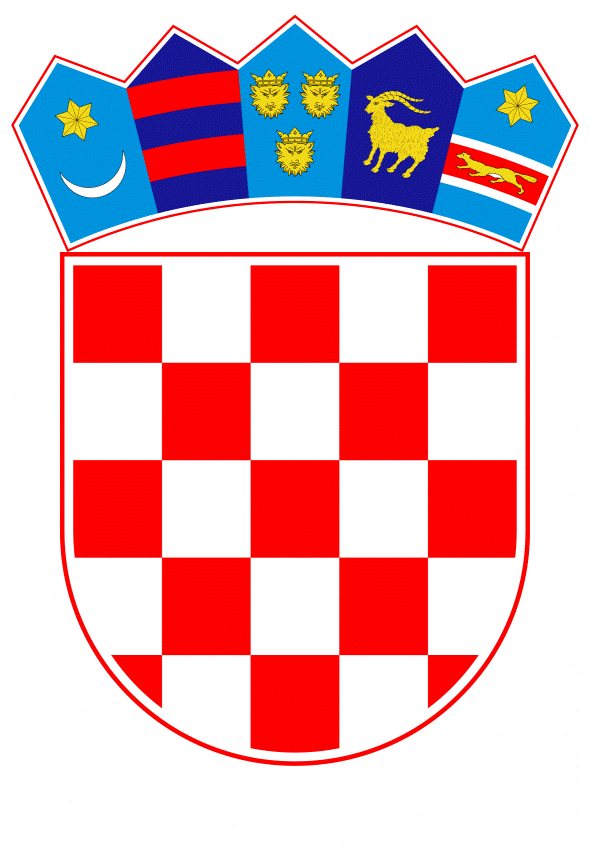 VLADA REPUBLIKE HRVATSKEZagreb, 14. travnja 2021.______________________________________________________________________________________________________________________________________________________________________________________________________________________________      Banski dvori | Trg Sv. Marka 2  | 10000 Zagreb | tel. 01 4569 222 | vlada.gov.hr	PRIJEDLOG Na temelju članka 31. stavka 3. Zakona o Vladi Republike Hrvatske („Narodne novine“, br. 150/11., 119/14., 93/16. i 116/18.), Vlade Republike Hrvatske je na sjednici održanoj __________ 2021. donijela sljedećiZ A K L J U Č A K1. Prihvaća se Nacionalni plan Republike Hrvatske za provedbu Dogovora o civilnoj Zajedničkoj sigurnosnoj i obrambenoj politici (ZSOP), u tekstu koji je Vladi Republike Hrvatske dostavilo Ministarstvo vanjskih i europskih poslova aktom, KLASA: 018-03/21-11/1, URBROJ: 521-III-04-21-6, od 6. travnja 2021.2. Zadužuje se Ministarstvo vanjskih i europskih poslova da o ovom Zaključku, na odgovarajući način, izvijesti sva tijela uključena u provedbu Nacionalnog plana iz točke 1. ovoga Zaključka.KLASA:URBROJ:Zagreb,                                                                                                             PREDSJEDNIK                                                                                                      mr. sc. Andrej PlenkovićOBRAZLOŽENJE Vijeće Europske unije i predstavnici vlada država članica, koji su se sastali u okviru Vijeća, usvojili su 19. studenoga 2018. Zaključke o uspostavi Dogovora o civilnoj Zajedničkoj sigurnosnoj i obrambenoj politici (ZSOP) (Civilian CSDP Compact), koji sadrže strateške smjernice i političke obveze država članica s ciljem jačanja sposobnosti EU-a u civilnom upravljanju krizama radi doprinosa međunarodnom miru i sigurnosti. Snažnijim sposobnostima EU-a za razmještanje civilnih misija za upravljanje krizom pridonosi se ostvarenju strateških prioriteta iz Globalne strategije EU-a iz 2016. godine, odnosno ostvarenju razine ambicije EU-a u području sigurnosti i obrane, kako je u okviru Vijeća dogovoreno u studenome 2016. Zaključcima je predviđena obveza izrade nacionalnih planova za provedbu Dogovora o civilnom ZSOP-u, kako bi države članice Europske unije na temelju nacionalnih planova dale veći doprinos civilnom ZSOP-u.Sudjelovanje Republike Hrvatske u međunarodnim misijama i operacijama važnom je sastavnicom vanjske, sigurnosne i obrambene politike Republike Hrvatske. S obzirom da u međunarodnim misijama i operacijama raste potreba za civilnim osobljem, Republika Hrvatska teži jačanju civilnog segmenta sudjelovanja. Dogovor o civilnom ZSOP-u je važan korak naprijed u razvoju civilnog upravljanja krizama EU-a te se Republika Hrvatska Nacionalnim planom Republike Hrvatske za provedbu Dogovora o civilnom ZSOP-u obvezuje poduzeti aktivnosti za provedbu Dogovora o civilnom ZSOP-u.Nacionalni plan Republike Hrvatske za provedbu Dogovora o civilnom ZSOP-u služi Republici Hrvatskoj za strukturiranje vlastitih obvezivanja i aktivnosti na području jačanja civilnog ZSOP-a uključuje pregled i analizu trenutačnog stanja u odnosu na relevantne obveze te navodi daljnje aktivnosti koje Republika Hrvatska namjerava poduzeti. Nacionalni plan ujedno će poslužiti i za razmjenu primjera najbolje prakse s ostalim državama članicama EU-a. Njegova provedba odvijat će se u okviru redovnih aktivnosti nadležnih tijela te neće zahtijevati dodatna financijska sredstva iz državnog proračuna Republike Hrvatske.Predlagatelj:Ministarstvo vanjskih i europskih poslovaPredmet:Prijedlog zaključka o prihvaćanju Nacionalnog plana Republike Hrvatske za provedbu Dogovora o civilnoj Zajedničkoj sigurnosnoj i obrambenoj politici (ZSOP) 